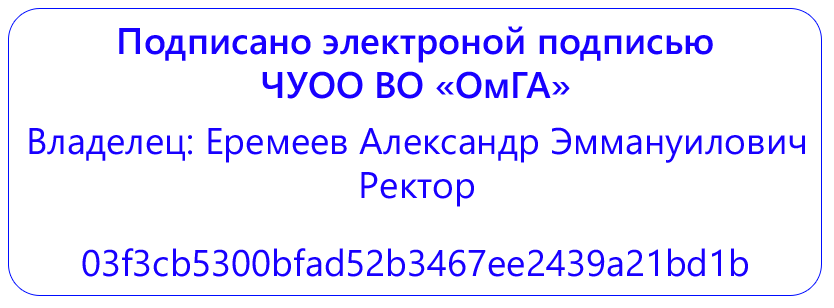 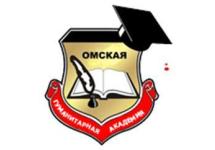 МЕТОДИЧЕСКИЕ УКАЗАНИЯПО ПРАКТИЧЕСКОЙ ПОДГОТОВКЕ СТУДЕНТОВУЧЕБНАЯ (СОЦИАЛЬНО-ЗНАЧИМАЯ) ПРАКТИКАК.М.02.04 (У)Бакалавриат по направлению подготовки44.03.05 Педагогическое образование (с двумя профилями подготовки)Направленность (профиль) программы:«Дошкольное образование»  и «Начальное  образование»Омск, 2023Составитель:Доцент кафедры Педагогики, психологии и социальной работык.п.н.  Т.С. КотляроваРекомендованы решением кафедры педагогики, психологии и социальной работыПротокол от 24.03.2023 г. №8Зав. кафедрой  д.п.н., профессор Е.В. Лопанова СОДЕРЖАНИЕ1. Общие положения2. Цели и задачи практической подготовки при реализации социально-значимой практики 3. Формы и способы проведения практической подготовки при реализации социально-значимой практики 4. Организация практической подготовки при реализации социально-значимой  практики 5. Содержание практической подготовки при реализации социально-значимой  практики 6. Структура отчета по  прохождению социально-значимойпрактики 7. Требования к оформлению отчета посоциально-значимой  практике Приложения1. Общие положенияПрактическая подготовка в форме учебной практики (социально-значимая практика)  (далее – социально-значимая практика, учебная практика, практика)является компонентом образовательной программы, предусмотренным учебным планом (пункт 22 статьи 2Федерального закона N 273-ФЗ), является обязательным разделом ОПОП ВО по направлению подготовки 44.03.05 Педагогическое образование (с двумя профилями подготовки) направленность (профиль) подготовки «Дошкольное образование»  и «Начальное  образование», проводится в соответствии с ФГОС ВО, графиком учебного процесса, учебным планом. Социально-значимая практикаК.М.02.04 (У) относится к Блоку 2 «Практики» учебного плана. Раздел образовательной программы «Практика»реализуется в рамках  осуществления практической подготовки обучающихся. Практическая подготовка – это форма организации образовательной деятельности при освоении образовательной программы в условиях выполнения обучающимися определенных видов работ, связанных с будущей профессиональной деятельностью и направленных на формирование, закрепление, развитие практических навыков и компетенций по профилю «Дошкольное образование»  и «Начальное  образование»(пункт 24 статьи 2Федерального закона N 273-ФЗ). Методические указания составленыв соответствии с:Федеральным законом  N 273-ФЗ - Федеральный закон от 29 декабря 2012 года N 273-ФЗ «Об образовании в Российской Федерации»; Федеральным законом  N 403-ФЗ - Федеральный закон от 2 декабря 2019 г. N 403-ФЗ «О внесении изменений в Федеральный закон «Об образовании в Российской Федерации» и отдельные законодательные акты Российской Федерации»; Приказом N 885/390, соответственно - Положением о практической подготовке обучающихся, утвержденным  приказом Министерства науки и высшего образования Российской Федерации и Министерства просвещения Российской Федерации от 5 августа 2020 г. N 885/390 (зарегистрированным  Министерством юстиции Российской Федерации 11 сентября 2020 г., регистрационный N 59778).Положением о практической подготовке обучающихся, осваивающих основные образовательные программы высшего образования – программы бакалавриата, программы магистратуры в ЧУОО ВО «Омская гуманитарная академия» (одобренным  на заседании Студенческого совета протокол № 2 от 28.09.2020 г, одобренным решением Ученого совета ЧУОО ВО «ОмГА» протокол № 2 от 28.09.2020 года, утвержденным  Председателем Ученого совета пр.№ 122 от 28.09.2020 г).  2. Цели и задачи практической подготовки при реализации учебной практики (социально-значимой практики)Согласно Учебному плану направления подготовки 44.03.05 Педагогическое образование (с двумя профилями подготовки) направленность (профиль) подготовки «Дошкольное образование»  и «Начальное  образование»реализация социально-значимой практики может осуществляться непрерывно либо путем чередования с реализацией иных компонентов образовательной программы в соответствии с календарным учебным графиком и учебным планом.Социально-значимая практика относится к комплексному коммуникативному модулю  по направлению подготовки 44.03.05 Педагогическое образование (с двумя профилями подготовки), проводится в соответствии с ФГОС ВО, графиком учебного процесса, учебным планом.  Целями социально-значимойпрактики являются:– углубление и закрепление теоретических знаний, полученных в процессе изучения комплекса  дисциплин коммуникативного модуля;– обеспечение психолого-педагогической, коммуникативной и личностной готовности студентов к решению задач воспитания и социализации подрастающего поколения.К задачам практики относятся:- формирование навыков поиска, критического анализа и синтеза информации, применения системного подхода для решения поставленных задач;- формирование навыков социального взаимодействия и реализации своей роли в команде;- формирование навыков деловой коммуникации в устной и письменной формах на государственном языке Российской Федерации и иностранном(ых) языке(ах);- изучение основных и дополнительных образовательных программ, формирование навыков разработки отдельных их компонентов (в том числе с использованием информационно-коммуникационных технологий);- формирование навыков успешного взаимодействия в различных ситуациях педагогического общения.Учебная (социально-значимая) практика К.М.02.04(У) входит в Коммуникативный модуль К.М.02, относящийся к обязательной части блока 1 «Дисциплины (модули)» образовательной программы бакалавриата, и базируется на изучении следующих дисциплин:Иностранный язык;Речевые практики;ИКТ и медиаинформационная грамотность.Реализуется на 1 курсе во 2 семестре; на 2 курсе в 3 семестре; на 2 курсе в 4 семестре.Общая продолжительность – 108 ч. (12 дней). 	Общая трудоемкость практики 3 з.е.Обратите внимание! Часть практик студент проходит в дошкольной образовательной организации, часть  - в организации среднего общего образования!3. Формы и способы проведения практической подготовки при реализации учебной практики (социально-значимой практики)Практику  обучающиеся проходят в организации, осуществляющей деятельность по направленности (профилю) программы «Дошкольное образование»  и «Начальное  образование», в том числе в структурном подразделении профильной организации, предназначенном для проведения практической подготовки, на основании договора о практической подготовке.Обучающиеся, совмещающие обучение с трудовой деятельностью, вправе проходить практику по месту трудовой деятельности, на основании договора, заключаемого между Академией и профильной организацией в случаях, если профессиональная деятельность, осуществляемая ими, соответствует требованиям к содержанию практической подготовки. В процессе прохождения практики обучающиеся находятся на рабочих местах и выполняют часть обязанностей штатных работников, как внештатные работники, а при наличии вакансии практикант может быть зачислен на штатную должность с выплатой заработной платы. Зачисление обучающегося на штатные должности не освобождает их от выполнения программы практики.Учебная (социально-значимая) практика проводится набазе образовательных организаций среднего общего образования (часть 1,3), дошкольного образования (часть 2). Руководителем практики от профильной организации при прохождении части 1,3 практики должен быть учитель начальных классов. Руководителем практики при прохождении части 2  - воспитатель. Обучающиеся проходят практику на основе договоров о практической подготовке с образовательными организациями.Для лиц с ограниченными возможностями здоровья при реализации учебной практики должны учитываться  состояние здоровья и требования по доступности мест прохождения практики и аудиторий для получения консультаций у руководителя. Академия и профильная организация должны соответствовать условиям организации обучения обучающихся с ограниченными возможностями здоровья, определяющегося адаптированной образовательной программой, а для инвалидов также в соответствии с индивидуальной программой реабилитации инвалида. Под специальными условиями для обучающимися с ограниченными возможностями здоровья и инвалидов понимаются условия, включающие в себя использование специальных образовательных программ и методов обучения и воспитания, специальных учебников, учебных пособий и дидактических материалов, специальных технических средств обучения коллективного и индивидуального пользования, предоставление услуг ассистента (помощника), оказывающего обучающимся необходимую техническую помощь, проведение групповых и индивидуальных коррекционных занятий, обеспечение доступа к зданиям организаций и другие условия, без которых невозможно или затруднено освоение образовательных программ обучающимися с ограниченными возможностями здоровья и инвалидов.4.Организацияпрактической подготовки при реализации учебной практики (социально-значимой практики)Общее руководство практикой осуществляет Омская гуманитарная академия:устанавливает календарные графики программы реализации учебной практики;осуществляет контроль за организацией и проведением практики, соблюдением её сроков и сроков отчетности по результатам ее прохождения.Методическое руководство практикой осуществляет кафедра педагогики, психологии и социальной работы. Перед организацией  практики обучающийся проходит инструктаж по технике безопасности, знакомится с программой практики, изучает методические рекомендации,  рекомендуемую справочную и специальную литературу, консультируется  у руководителя практики ОмГА.Обязанности кафедры педагогики, психологии и социальной работы, ответственной за организацию учебной практики (выпускающей кафедры):  - назначение руководителей практики из числа педагогических работников; - подготовка приказа о практике; -  согласование программы практики с профильными организациями; - методическое руководство, а также проведение конференции по разъяснению целей, содержания, порядка и контроля учебной практики. Руководитель практики от ОмГА:составляет рабочий график (план) проведения практики; разрабатывает при необходимости  индивидуальные задания для обучающихся, выполняемые в период практики;осуществляет контроль за соблюдением сроков проведения практики и соответствием ее содержания требованиям;оценивает результаты прохождения практики.Функции руководителя учебной практики (социально-значимой) от Омской гуманитарной академии  возлагаются на преподавателей кафедры педагогики, психологии и социальной работы. Руководителем практики от профильной организации должен быть учитель начальных классов (часть 1,3), воспитатель (часть 2).Квалификация руководителей практики соответствует квалификационным характеристикам, установленным согласно Приказу Министерства труда и социальной защиты РФ «Об утверждении профессионального стандарта «Педагог (педагогическая деятельность в дошкольном, начальном общем, основном общем, среднем общем образовании) (воспитатель, учитель)» от«8» октября 2013г. No 544н.Руководитель практики от профильной организации:согласовывает индивидуальные задания, содержание и планируемые результаты практики;обеспечивает обучающимся безопасные условия прохождения практики, отвечающие санитарным правилам и требованиям охраны труда;контролирует соблюдение трудовой и производственной дисциплины практикантами, контролирует ведение дневников практики.По итогам практики руководитель от профильной организации готовит отзыв- характеристику. Данный отзыв прилагается к отчету о практике .Отзыв руководителя практики может отражать следующие моменты. Характеристика обучающегося как специалиста, овладевшего определенным набором компетенций; способность к организаторской и управленческой деятельности, к творческому мышлению, инициативность и дисциплинированность, направления дальнейшего совершенствования, недостатки и пробелы в подготовке магистранта. Дается оценка выполнения практикантом заданий практики,  оценка уровня освоения компетенций.Во время прохождения практики необходимо подготовить письменный отчёт по практике, содержащий  исследующие документы:  - титульный лист; - заявление на практику; - задание на практику; - совместный план-график; - дневник практики;-  договор о практической подготовке студента; - отзыв-характеристику от руководителя профильной организации;  -подробный отчет по выполнению индивидуального задания на практику Отчет по практике, содержащий подробные данные по выполнению индивидуального задания и соответствующий требованиям по оформлению, следует сдать руководителю и защитить.Подведение итогов прохождения практической подготовки при реализации учебной практики (социально-значимой практики)Срок сдачи отчета по социально-значимой практике на кафедру педагогики, психологи и социальной работы  устанавливается в соответствии с учебным планом и графиком учебного процесса. Критерии оценивания отчета по практике:а) полнота и качество выполнения требований, предусмотренных программой практики;б) умение профессионально и грамотно отвечать на заданные вопросы;в) дисциплинированность и исполнительность обучающегося во время практики;г) характеристика результативности выполнения заданий студентом, прописанная в отзыве руководителя от профильной организации. Требования, предъявляемые к отчету по практике:выполнение программы практики, соответствие разделов отчета разделам программы;самостоятельность обучающегося при подготовке отчета;соответствие заголовков и содержания разделов  требованиям, указанным  в данных методических рекомендациях;выполнение индивидуального задания, согласованного с научным руководителем;соблюдение требований к оформлению отчета и дневника практики;полные и четкие ответы на вопросы при защите отчета.По социально-значимой  практике выставляется зачет.  Для получения оценки «зачтено» необходимо продемонстрировать высокий, средний или допустимый  уровень по всем требованиям, предъявляемым к содержанию и оформлению отчета и его защите, правильно и полно ответить на вопросы.  «Незачтено» оценивается уровень «ниже допустимого» как минимум по одному требованию, предъявляемому к содержанию и оформлению отчета и его защите. Положительная оценка по результатам защиты отчёта вносится в ведомость и зачетную книжку студента.Обучающиеся, по уважительной или неуважительной причине не выполнившие программу практики, не защитившие отчет по практике в установленный срок или получившие неудовлетворительную оценку при защите отчета, получают академическую задолженность, ликвидация которой документально оформляется и осуществляется в установленном порядке. Содержание практической подготовки при реализации учебной практики (социально-значимой практики)Обучающийся должен выполнить в полном объеме индивидуальное задание практики (20-30 пронумерованных страниц текста ) и сдать пакет документов, содержащий:Титульный лист (Приложение 1; заверяется печатью организации и подписью руководителя образовательной организации);Договор (Приложение 2; заверяется печатью организации и подписью руководителя образовательной организации)Задание на практику (Приложение 3);Совместный график практики (Приложение 4;заверяется печатью организации и подписью руководителя образовательной организации);Дневник практики (Приложение 5);Отзыв-характеристика (заверяется печатью организации, подписью руководителя практики и подписью руководителя образовательной организации)Содержание отчета с нумерацией страниц.Отчет о прохождении практики с результатом выполнения каждого задания.Список использованной литературы. Содержание включает наименование тематических разделов с указанием номера их начальной страницы.Во введении описывается цель и задачи учебной практики, рабочее местоВтематических разделах приводятся подробные сведения о результатах выполнения индивидуального задания  согласно содержанию учебной практикиВ заключении подводятся итоги практики, формулируются выводы. Разделы предоставляемого руководителю практики отчета  (подробно прописаны в следующем пункте). Содержание социально-значимой  практикиЧАСТЬ 1Проходит в начальной школеВизитная карточка образовательной организации (составляется по примерному плану, представленному в Методических указаниях)Нормативные документы, регламентирующие работу учителя начальных классов, рабочие программы и применяемые УМК.Краткая аннотация основных документов – назначение, структура.Анализ качества и эффективности коммуникации педагога и обучающихся по критериям, представленным в Методических указанияхСамоанализ качества и эффективности профессионального и личного общения с руководством образовательной организации, коллегами по работе, педагогом-наставником и обучающимися.Задание на практику с подписью студента, руководителя практики от профильной организации (Приложение)Дневник практики с подписью руководителя практики от профильной организации в каждой строке дневника и расписанными подробно видами деятельности, реализуемыми  студентом в процессе выполнения заданий.  (Приложение).Совместный план-график практики с подписью руководителя практики от профильной организации (Приложение) Отзыв-характеристика от руководителя организации (Приложение )Договор о практической подготовке обучающихся, заключаемый между организацией, осуществляющей образовательную деятельность, и организацией, осуществляющей деятельность по профилю соответствующей образовательной программыСодержание социально-значимой  практикиЧАСТЬ 2Проходит в дошкольной образовательной организацииАнализ плана воспитательной работы образовательной организации и закреплённойгруппы  в аспекте представленности в них социально значимых мероприятий, примеров социального взаимодействия детского сада с общественными организациями, волонтерскими движениями и т.п.План-конспект/сценарий социально значимого мероприятия (по выбору студента и/или в соответствии с планом воспитательной работы в группе).Анализ 2-3 примеров успешного/неуспешного взаимодействия в различных ситуациях педагогического общения в период прохождения практики.Задание на практику с подписью студента, руководителя практики от профильной организации (Приложение)Дневник практики с подписью руководителя практики от профильной организации в каждой строке дневника и расписанными подробно видами деятельности, реализуемыми  студентом в процессе выполнения заданий.  (Приложение).Совместный план-график практики с подписью руководителя практики от профильной организации (Приложение) Отзыв-характеристика от руководителя организации (Приложение )Договор о практической подготовке обучающихся, заключаемый между организацией, осуществляющей образовательную деятельность, и организацией, осуществляющей деятельность по профилю соответствующей образовательной программыСодержание социально-значимой  практикиЧАСТЬ 3Проходит в начальной школеКраткая аннотация основных и дополнительных образовательных программ начального общего образования, используемых в образовательной организации– назначение, структураСоциальный проект/акция/мероприятие с учителем иностранного языка.Анализ урока иностранного языка, проведенного учителем (в свободной форме).Самоанализ полученного опыта.План / программа индивидуального или группового социального проекта.Задание на практику с подписью студента, руководителя практики от профильной организации (Приложение)Дневник практики с подписью руководителя практики от профильной организации в каждой строке дневника и расписанными подробно видами деятельности, реализуемыми  студентом в процессе выполнения заданий.  (Приложение).Совместный план-график практики с подписью руководителя практики от профильной организации (Приложение) Отзыв-характеристика от руководителя организации (Приложение )Договор о практической подготовке обучающихся, заключаемый между организацией, осуществляющей образовательную деятельность, и организацией, осуществляющей деятельность по профилю соответствующей образовательной программы6. Структура отчета по  прохождению практической подготовки при реализации учебной практики (социально-значимой практики)По прибытии на место практики обучающийся должен в первую очередь пройти инструктаж по технике безопасности  (отражается в дневнике практики первым пунктом и в совместном графике (Приложение 6).Разделы предоставляемого руководителю практики отчета соответствуют частям / этапам прохождения практики.Часть 1 – первый курс, 2 семестр (продолжительность – 4 дня)(в начальной школе)В соответствии с учебным планом 1-я часть социально-значимой практики   включает следующие этапы (соответственно – и разделы отчета):Общее знакомство с организацией, на базе которой проводится практикаОбучающийся должен ознакомиться с базой практики, быть представленным коллегам по работе, пройти инструктаж по технике безопасности  и инструктаж на рабочем месте, изучить документацию, функциональные  обязанности.Результат: Визитная карточка образовательной организации.Примерный план составления визитной карточки образовательной организацииНазвание  (полное) образовательной организацииКраткая история образовательной организацииДокументация, регламентирующая деятельностьНаправления работыКонтингент детейКадровый состав (образование, стаж, функциональные обязанности)Образовательные программы для начальной школыИнновации в образовательном учреждении Работа с семьёй (задачи, формы работы, опыт, перспективы)Связи с образовательными и общественными организациями, социальное партнёрство Проблемы и перспективыХарактеристика материально-технического обеспеченияИзучение нормативно-правового обеспеченияОзнакомиться с нормативными документами, регламентирующими работу учителя начальных классов, рабочими программами и применяемыми УМК.Результат: краткая аннотация основных документов – назначение, структура. Индивидуальное задание - посещение уроков в начальной школе, анализ качества и эффективности коммуникации учителя и формирования коммуникативных УУД обучающихся.Алгоритм наблюдения: студент распечатывает бланк наблюдения за формированием коммуникативных УУД для той возрастной группы, в которой проходит практику (1, 2, 3и 4 класс) выбирает ТРЕХ учеников, за которыми наблюдает в течение учебного дня на всех уроках. Ставит + или – в графе с формируемым коммуникативным УУД.  Параллельно ведется наблюдение за учителем (см. бланк). Бланк наблюдений за формированием коммуникативных УУД обучающихся 1 классаДата наблюдения______________Предметы:_______________________________Бланк наблюдений за формированием коммуникативных УУД обучающихся 2 классаДата наблюдения______________Предметы:_______________________________Бланк наблюдений за формированием коммуникативных УУД обучающихся 3 классаДата наблюдения______________Предметы:_______________________________Бланк наблюдений за формированием коммуникативных УУД обучающихся 4 классаДата наблюдения______________Предметы:_______________________________Оценка деятельности учителя по формированию коммуникативных универсальных учебных действий- самоанализ качества и эффективности профессионального и личного общения с руководством образовательной организации, коллегами по работе, педагогом-наставником и обучающимися (в отчёте о практике в свободной форме).Подводятся итоги по первой части практики.Часть 2 – второй курс, 3 семестр (продолжительность – 4 дня)(в ДОО)В соответствии с учебным планом социально-значимая практика   включает следующие   этапы (соответственно – и разделы отчета):1. Развитие навыков коммуникации и социальной активности путем осуществления общественно полезной деятельности– анализ плана воспитательной работы образовательной организации и закреплённой группы  в аспекте представленности в них социально значимых мероприятий, примеров социального взаимодействия детского сада с общественными организациями, волонтерскими движениями и т.п.–составление плана-конспекта/сценария социально значимого мероприятия (по выбору студента и/или в соответствии с планом воспитательной работы закреплённой группы).Результат: план-конспект/сценарий социально значимого мероприятия.2. Формирование навыков успешного взаимодействия в различных ситуациях педагогического общения:–посещение НОД, родительских собраний, прогулок, игровых  мероприятий  в закрепленной группе.Результат: Анализ 2-3 примеров успешного/неуспешного взаимодействия в различных ситуациях педагогического общения в период прохождения практики.Индивидуальное задание - Участие в подготовке и проведении социально значимого/-ых мероприятия/-ий; в волонтёрской деятельности и т.п. (в соответствии с планом воспитательной работы группы/детского сада  или по собственной инициативе) Результат: Анализ посещённого/проведённого социально значимого мероприятия и своей роли в его проведении или написание эссе «Как я стал/был/не стал волонтером» (или на другую близкую тему) (1-2 страницы в отчёте).Подводятся итоги по второй части практики.Часть 3 – второй курс, 4 семестр (продолжительность – 4 дня)(в начальной школе)В соответствии с учебным планом социально-значимая практика   включает следующие этапы (соответственно – и разделы отчета):1. Участие в разработке основных и дополнительных образовательных программ, разработке отдельных их компонентов (в том числе с использованием информационно-коммуникационных технологий).- Изучение основных и дополнительных образовательных программ начального общего образования, используемых в образовательной организации. Результат: краткая аннотация каждого документа – назначение, структура.2. Совершенствование языковой подготовки- знакомство с учителем иностранного языка, посещение урока, совместная подготовка  социального проекта/акции/мероприятия;- закрепление знаний, полученных  в процессе изучения иностранного языка, в рамках разработки и реализации международных социальных проектов, поиска и обработки информации на иностранных языках, обмена опытом с зарубежными социальными партнёрами и т.д.Результат: Самоанализ полученного опыта. Индивидуальное задание – разработка и реализация индивидуального или группового социального проекта (помощь животным, проект пришкольного участка, помощь престарелым, международные проекты «Письмо другу», «Друзья далёкие и близкие», «Спорт. Здоровье. Дружба» и т.д. и т.п.).  Результат: план / программа индивидуального или группового социального проекта.Подводятся итоги по третьей части практики и всей практики в целом.7. Требования к оформлению отчета посоциально-значимой  практикеКаждая письменная работа должна быть набрана в текстовом редакторе (с включением таблиц и иллюстраций непосредственно в текст работы) и сохранена в формате .doc в виде одного файла (начиная с титульного листа и заканчивая последней страницей). Формат страницы – А4.Текст письменной работы следует набирать, соблюдая следующие размеры полей: правое – 10 мм, верхнее и нижнее – 20 мм, левое – 30 мм. Тип шрифта: TimesNewRoman, размер: 14 pt (пунктов) (на рисунках и в таблицах допускается применение более мелкого размера шрифта, но не менее 10 pt). Текст печатается через полтора интервала, красная строка – 1,25 см. Цвет шрифта должен быть черным, необходимо соблюдать равномерную плотность, контрастность и четкость изображения по всей работе. Полужирный шрифт, курсив и подчеркнутый шрифт не применяются.Выравнивание текста - по ширине. Выравнивание таблиц и рисунков – по центру.Расстановка переносов - автоматическая.Каждая страница текста, включая иллюстрации и приложения, нумеруется арабскими цифрами по порядку без пропусков и повторений. Титульный лист включается в общее количество страниц, но номер страницы на нем не проставляется. Номера страниц проставляются в центре нижней части листа (нижнего колонтитула) без точки. Опечатки, описки,  исправления, повреждения листов работы, помарки и следы не полностью удаленного прежнего текста (графики) не допускаются.   Наименования разделов и подразделов (заголовки) начинаются с заглавной буквы того же размера и располагаются по центру. В конце заголовка точка не ставятся, не допускаются переносы слов в заголовках. Текст следует через интервал после заголовка.Разделы должны иметь порядковые номера в пределах всего документа, обозначенные арабскими цифрами без точки. Подразделы должны иметь нумерацию в пределах каждого раздела. Номер подраздела состоит из номеров раздела и подраздела, разделенных точкой. В конце номера подраздела точка не ставится. Разделы, как и подразделы, могут состоять из одного или нескольких пунктов. Каждый раздел должен начинаться с новой страницы. Подразделы следуют друг за другом без вынесения нового подраздела на новую страницу. Не допускается начинать новый подраздел внизу страницы, если после заголовка подраздела на странице остается менее четырех строк основного текста. В этом случае подраздел необходимо начать с новой страницы.Если документ не имеет подразделов, то нумерация пунктов в нем должна быть в пределах каждого раздела, и номер пункта должен состоять из номеров раздела и пункта, разделенных точкой. В конце номера пункта точка не ставится, например:1 Типы и основные размерыЕсли документ имеет подразделы, то нумерация пунктов должна быть в пределах подраздела и номер пункта должен состоять из номеров раздела, подраздела и пункта, разделенных точками, например:3 Методы испытаний3.1 Аппараты, материалы и реактивы3.2 Подготовка к испытаниюВнутри пунктов или подпунктов могут быть приведены перечисления. Перед каждой позицией перечисления ставится дефис или, при необходимости ссылки в тексте документа на одно из перечислений, строчная буква, после которой ставится скобка. Для дальнейшей детализации перечислений необходимо использовать арабские цифры, после которых ставится скобка, а запись производится с абзацного отступа, например:а) текст
б) текст
1) текст
2) текст
в) текст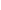 Каждый пункт, подпункт и перечисление записывают с абзацного отступа.В тексте документа не допускается:- применять обороты разговорной речи, техницизмы, профессионализмы;- применять для одного и того же понятия различные научно-технические термины, близкие по смыслу (синонимы), а также иностранные слова и термины при наличии равнозначных слов и терминов в русском языке;- применять произвольные словообразования;- применять сокращения слов, кроме установленных правилами русской орфографии, соответствующими государственными стандартами;- сокращать обозначения единиц физических величин, если они употребляются без цифр, за исключением единиц физических величин в головках и боковиках таблиц и в расшифровках буквенных обозначений, входящих в формулы и рисунки.В тексте документа, за исключением формул, таблиц и рисунков, не допускается:
- применять математический знак минус (-) перед отрицательными значениями величин (следует писать слово «минус»);- применять без числовых значений математические знаки, например > (больше), < (меньше), = (равно), (больше или равно), (меньше или равно), (не равно), а также знаки N (номер), % (процент).Правила оформления ссылокЦитаты, а также все заимствованные из печати данные (нормативы, цифры и др.), должны иметь библиографическую ссылку на первичный источник. Ссылка ставится непосредственно после того слова, числа, символа, предложения, по которому дается пояснение, в квадратных скобках. В квадратных скобках указывается порядковый номер источника в соответствии со списком использованных источников, например: Автором термина «зона ближайшего развития» является Лев Семенович Выготский [9].Если ссылку приводят на конкретный фрагмент текста документа, в квадратных скобках указывают порядковый номер источника и номер страницы, на которой помещен объект ссылки. Сведения разделяют запятой, например: Известно [4, с. 35], что для многих людей опорными и наиболее значимыми в плане восприятия и хранения информации являются визуальные образы.Приводимые в работе цитаты должны быть по возможности краткими. Если цитата полностью воспроизводит предложение цитируемого текста, она начинается с прописной буквы. Если цитата включена на правах части в предложение авторского текста, она пишется со строчной буквы. Если в цитату вошла только часть предложения цитируемого источника, то либо после кавычки ставится многоточие и цитата начинается с маленькой буквы, либо цитата начинается с большой буквы и заканчивается многоточием, например: Ф. Котлер подчеркивал, что современный маркетинг «...все в большей степени ориентируется на удовлетворение потребностей индивидуального потребителя» [26, с. 84].  Правила оформления иллюстрацийКоличество иллюстраций должно быть достаточным для пояснения излагаемого текста. Иллюстрации могут быть расположены как по тексту документа (возможно ближе к соответствующим частям текста), так и в конце его (в приложениях).Независимо от содержания (схемы, графики, диаграммы, фотографии и пр.)  каждая иллюстрация  обозначается словом «Рисунок», с указанием номера и заголовка, например:  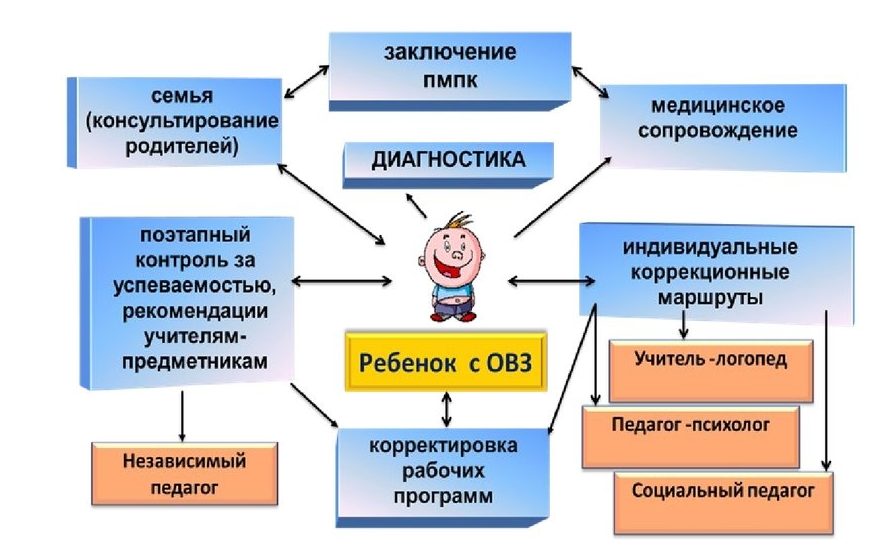 Рисунок 2. Организационная модель комплексного психолого-педагогического сопровождения детей с ОВЗ в общеобразовательной школеПри цветном исполнении рисунков следует использовать принтер с возможностью цветной печати. При использовании в рисунках черно-белой печати следует применять черно-белую штриховку элементов рисунка. На все рисунки должны быть даны ссылки в тексте работы, например: «... в соответствии с рисунком 2 …» или «… модель сопровождения (рисунок 2)». Рисунки следует располагать в работе непосредственно после текста, в котором они упоминаются впервые (при наличии достаточного пространства для помещения рисунка со всеми поясняющими данными), или на следующей странице. Если рисунок достаточно велик, его можно размещать на отдельном листе, при этом допускаетсяповоротрисунка на 90° противчасовой стрелки относительно страницы (альбомная ориентация). Рисунки, размеры которых больше формата А4, учитывают как одну страницу и помещают в приложении. Рисунки, за исключением рисунков в приложениях, следует нумеровать арабскими цифрами сквозной нумерацией по всей работе. Если на рисунке отражены количественные показатели, то после заголовка рисунка через запятую указывается единица измерения, например:  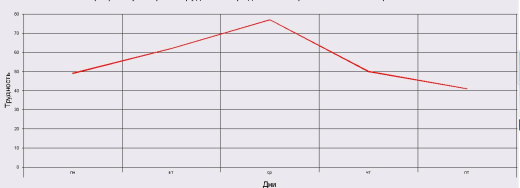 Рисунок 4. График суммарной трудности предметов в проекте основного расписанияЕсли рисунок взят из первичного источника без авторской переработки, следует сделать ссылку на источник, например:  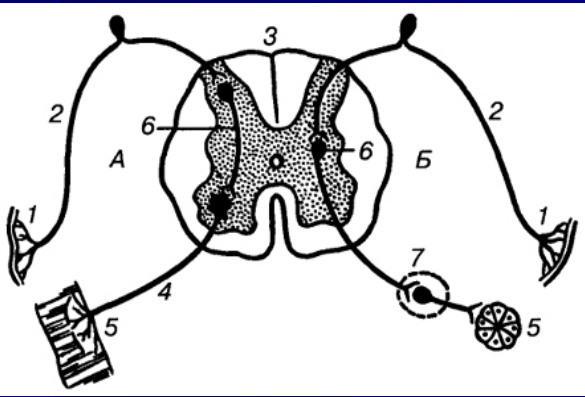 Рисунок 3. Рефлекторная дуга[6, с. 14]При необходимости между рисунком и его заголовком помещаются поясняющие данные (подрисуночный текст).Рисунки каждого приложения обозначают отдельной нумерацией арабскими цифрами с добавлением перед цифрой обозначения приложения (например, рисунок 1.2).Правила оформления таблицВ письменной работе фактический материал в обобщенном и систематизированном виде может быть представлен в виде таблицы для наглядности и удобства сравнения показателей. На все таблицы должны быть ссылки в работе. При ссылке следует писать слово «таблица» с указанием ее номера, например: «…в таблице 2 представлены …» или «… характеризуется показателями (таблица 2)».  Таблицу следует располагать в работе непосредственно после текста, в котором она упоминается впервые, или на следующей странице.  Таблицы, за исключением таблиц в приложениях, следует нумеровать арабскими цифрами сквозной нумерацией по всей работе. Каждая таблица должна иметь заголовок, который должен отражать ее содержание, быть точным, кратким.Заголовок таблицы следует помещать над таблицей слева, без абзацного отступа в одну строку с ее номером через тире, например:  Таблица 1 – Результаты диагностики УУД у младших школьников (%)Если таблица взята из внешнего источника без переработки, следует сделать ссылку на источник, например:  Таблица 2 – Структура и основные компоненты педагогического мастерства [12,с.34]Заголовки граф и строк таблицы следует писать с прописной буквы в единственном числе, а подзаголовки граф – со строчной буквы, если они составляют одно предложение с заголовком, или с прописной буквы, если они имеют самостоятельное значение. В конце заголовков и подзаголовков таблиц точки не ставят. Заголовки граф записывают параллельно строкам таблицы. При необходимости допускается перпендикулярное расположение заголовков граф.  Допускается применять размер шрифта в таблице меньший, чем в тексте работы, но не менее 10 pt. Таблицы каждого приложения нумеруют отдельной нумерацией арабскими цифрами. При этом перед цифрой, обозначающей номер таблицы в приложении, ставится буква соответствующего приложения, например:  Таблица 1.4 – Динамика показателей за 2015–2016 гг.  Если в документе одна таблица, то она должна быть обозначена «Таблица 1». Если в приложении к документу одна таблица, то она должна быть обозначена «Таблица 1.1» (если она приведена в приложении 1).Правила оформления списка использованных источниковСписок должен содержать сведения об источниках, которые использованы при написании работы. На все приведенные источники должны быть ссылки в тексте работы.В списке использованных источников применяется сквозная нумерация арабскими цифрами. Все объекты печатаются единым списком, группы объектов не выделяются. Объекты описания списка должны быть обозначены терминами в квадратных скобках:- [Видеозапись]; - [Мультимедиа]; - [Текст]; - [Электронный ресурс]. При занесении источников в список следует придерживаться установленных правил их библиографического описания.Примеры оформления нормативно-правовых актовАрбитражный процессуальный кодекс Российской Федерации от 24.07.2002 N 95-ФЗ (ред. от 02.12.2019) // КонсультантПлюс: справочно-правовая система [Офиц. сайт]. URL: http://www.consultant.ru/ (дата обращения: 21.11.2020). Кодекс административного судопроизводства Российской Федерации от 08.03.2015 N 21-ФЗ (ред. от 02.12.2019) // // КонсультантПлюс: справочно-правовая система [Офиц. сайт]. URL: http://www.consultant.ru/ (дата обращения: 24.11.2020).Налоговый кодекс Российской Федерации (часть первая) от 31.07.1998 N 146-ФЗ (ред. от 29.09.2019, с изм. от 31.10.2019) (с изм. и доп., вступ. в силу с 29.10.2020) // КонсультантПлюс: справочно-правовая система [Офиц. сайт]. URL: http://www.consultant.ru/ (дата обращения: 24.11.2020).Постановление Правительства РФ от 17.08.2007 № 522 (ред. от 17.11.2011) «Об утверждении Правил определения степени тяжести вреда, причиненного здоровью человека» // Собрание законодательства Российской Федерации от 27 августа 2007 г. № 35 ст. 4308.Письмо Минфина от 13.08.2015 г. № 03-07-11/46755 // КонсультантПлюс: справочно-правовая система [Офиц. сайт]. URL: http://www.consultant.ru/ (дата обращения: 11.11.2020).Книги, статьи, материалы конференций и семинаровКорнелиус, X. Выиграть может каждый : Как разрешать конфликты / X. Корнелиус, 3. Фэйр ; пер. П. Е. Патрушева. – М. : Стрингер, 1992. – 116 с.Корягина, Н. А.  Психология общения : учебник и практикум для вузов / Н. А. Корягина, Н. В. Антонова, С. В. Овсянникова. — Москва : Издательство Юрайт, 2020. — 440 с. — (Высшее образование). — ISBN 978-5-534-03322-9. — Текст : электронный // ЭБС Юрайт [сайт]. — URL: https://urait.ru/bcode/450305Голуб, И. Б.  Русский язык и практическая стилистика. Справочник : учебно-справочное пособие для среднего профессионального образования / И. Б. Голуб. — 3-е изд. — Москва : Издательство Юрайт, 2020. — 355 с. — (Профессиональное образование). — ISBN 978-5-534-10264-2. — Текст : электронный // ЭБС Юрайт [сайт]. — URL: https://urait.ru/bcode/456491Власов, В. А. Выселениераскулаченных крестьян Пензенского края / В. А. Власов, А. В. Тишкина // Известия Пензенского государственного педагогического университета им. В.Г. Белинского. Гуманитарные науки. – 2011. – № 23. – С. 338-344.Иностранная литератураAn Interview with Douglass C. North // The Newsletter of The Cliometric Society. - 2003. - Vol. 8. - N 3. - P. 23–28. Burkhead, J. The Budget and Democratic Government / Lyden F.J., Miller E.G. (Eds.) / Planning, Programming, Budgeting. Markham : Chicago, 1972. 218 p. Miller, D. Strategy Making and Structure: Analysis and Implications for Performance // Academy of Management Journal. - 2007. - Vol. 30. - N 1. - P. 45–51.  Интернет-ресурсыПенсионный фонд Российской Федерации. Официальный сайт. [Электронный ресурс] — URL: http://www.pfrf.ruПашков, С. В. Духовно-нравственное воспитание детей и молодежи в системе современного российского образования: монография / С. В. Пашков; Министерство образования и науки Российской Федерации, Курский государственный университет. – Курск : КГУ, 2017. – 1 CD-ROM.eLIBRARY.RU: научная электронная библиотека: сайт. – Москва, 2000. – URL: https://elibrary.ruГущин, А. А.Авторское право и интернет / А. А. Гущин  // Исторический-сайт.рф : История. Исторический сайт: [сайт], 2013. – URL:https://исторический-сайт.рф/Авторское-право-и-интернет-1.html   Федеральная служба государственной статистики // [Электронный ресурс] — URL: http://www.gks.ru/Правила оформления примечаний и сносокПри необходимости пояснить содержание текста, таблицы или иллюстрации в письменной работе следует помещать примечания. Их размещают непосредственно в конце страницы, таблицы, иллюстрации, к которым они относятся, и печатают с прописной буквы с абзацного отступа после слова «Примечание» или «Примечания». Если примечание одно, то после слова «Примечание» ставится тире и примечание печатается с прописной буквы. Одно примечание не нумеруют. Если их несколько, то после слова «Примечания» ставят двоеточие и каждое примечание печатают с прописной буквы с новой строки с абзацного отступа, нумеруя их по порядку арабскими цифрами. Если необходимо пояснить отдельные данные, приведенные в документе, то эти данные следует обозначать надстрочными знаками сноски.Сноски в тексте располагают с абзацного отступа в конце страницы, на которой они обозначены, и отделяют от текста короткой тонкой горизонтальной линией с левой стороны, а к данным, расположенным в таблице, в конце таблицы над линией, обозначающей окончание таблицы.Знак сноски ставят непосредственно после того слова, числа, символа, предложения, к которому дается пояснение, и перед текстом пояснения.Знак сноски выполняют арабскими цифрами со скобкой и помещают на уровне верхнего обреза шрифта. Нумерация сносок отдельная для каждой страницы.Правила оформления приложенийПриложения оформляются как продолжение письменной работы на последующих её листах.В тексте работы на все приложения должны быть даны ссылки. Приложения располагают в порядке ссылок на них в тексте документа.Приложения обозначают арабскими цифрами. После слова "Приложение" следует буква, обозначающая его последовательность. Если в документе одно приложение, оно обозначается "Приложение 1".Каждое приложение следует начинать с новой страницы с указанием наверху посередине страницы слова «Приложение» и его обозначения.Приложение может иметь заголовок, который записывают симметрично относительно текста с прописной буквы отдельной строкой. Приложения должны иметь общую с остальной частью документа сквозную нумерацию страниц.   Приложение 1Кафедра педагогики, психологии и социальной работы»ОТЧЕТо прохождении практической подготовкиК.М.02.04 (У)Вид практики: Учебная практикаТип практики:  Социально-значимая практикаВыполнил(а):  __________________________________                   Фамилия И.О.Направление подготовки:  ________________________ _______________________________________________Направленность (профиль) программы_____________________________________________________________Форма обучения: ________________________________Руководитель практики от ОмГА:_______________________________________________Уч. степень, уч. звание, Фамилия И.О._____________________подписьМесто прохождения практики: (адрес, контактные телефоны):  __________________________________________________________________________________________________Руководитель принимающей организации:  ______________      ________________________________________________________ подпись                     (должность, Ф.И.О., контактный телефон)
                                                                                                                                                  м.п.Омск,  20__Приложение 2Договор о практической подготовке обучающихся, заключаемый между организацией, осуществляющей образовательную деятельность, и организацией, осуществляющей деятельность по профилю соответствующей образовательной программыг.Омск								"___"_____________20___г.     Частное учреждение образовательная организация высшего образования «Омская гуманитарная академия»,								именуемое  в дальнейшем "Организация", в лице  Ректора					,действующего на основании 		Устава							,с одной стороны, и _____________________________________________________,именуем_____ в   дальнейшем    "Профильная   организация",    в      лице______________________________________________, действующего на основании______________________________________________________, с другой стороны,именуемые по отдельности "Сторона",   а вместе   - "Стороны",   заключилинастоящий Договор о нижеследующем.1. Предмет Договора1.1. Предметом настоящего Договора является организация практической подготовки обучающихся (далее - практическая подготовка).1.2. Образовательная программа (программы), компоненты образовательной программы, при реализации которых организуется практическая подготовка, количество обучающихся, осваивающих соответствующие компоненты образовательной программы, сроки организации практической подготовки, согласуются Сторонами и являются неотъемлемой частью настоящего Договора (приложением 1).1.3. Реализация компонентов образовательной программы, согласованных Сторонами в приложении № 1 к настоящему Договору (далее - компоненты образовательной программы), осуществляется в помещениях Профильной организации, перечень которых согласуется Сторонами и является неотъемлемой частью настоящего Договора (приложение № 2).2. Права и обязанности Сторон2.1. Организация обязана:2.1.1 не позднее, чем за 10 рабочих дней до начала практической подготовки по каждому компоненту образовательной программы представить в Профильную организацию поименные списки обучающихся, осваивающих соответствующие компоненты образовательной программы посредством практической подготовки;2.1.2 назначить руководителя по практической подготовке от Организации, который:обеспечивает организацию образовательной деятельности в форме практической подготовки при реализации компонентов образовательной программы;организует участие обучающихся в выполнении определенных видов работ, связанных с будущей профессиональной деятельностью;оказывает методическую помощь обучающимся при выполнении определенных видов работ, связанных с будущей профессиональной деятельностью;несет ответственность совместно с ответственным работником Профильной организации за реализацию компонентов образовательной программы в форме практической подготовки, за жизнь и здоровье обучающихся и работников Организации, соблюдение ими правил противопожарной безопасности, правил охраны труда, техники безопасности и санитарно-эпидемиологических правил и гигиенических нормативов;2.1.3 при смене руководителя по практической подготовке в 2–х дневный срок сообщить об этом Профильной организации;2.1.4 установить виды учебной деятельности, практики и иные компоненты образовательной программы, осваиваемые обучающимися в форме практической подготовки, включая место, продолжительность и период их реализации;2.1.5 направить обучающихся в Профильную организацию для освоения компонентов образовательной программы в форме практической подготовки;2.1.6 _________________(иные обязанности Организации).2.2. Профильная организация обязана:2.2.1 создать условия для реализации компонентов образовательной программы в форме практической подготовки, предоставить оборудование и технические средства обучения в объеме, позволяющем выполнять определенные виды работ, связанные с будущей профессиональной деятельностью обучающихся;2.2.2 назначить ответственное лицо, соответствующее требованиям трудового законодательства Российской Федерации о допуске к педагогической деятельности, из числа работников Профильной организации, которое обеспечивает организацию реализации компонентов образовательной программы в форме практической подготовки со стороны Профильной организации;2.2.3 при смене лица, указанного в пункте  2.2.2, в 2-х дневный срок сообщить об этом Организации;2.2.4 обеспечить безопасные условия реализации компонентов образовательной программы в форме практической подготовки, выполнение правил противопожарной безопасности, правил охраны труда, техники безопасности и санитарно-эпидемиологических правил и гигиенических нормативов;2.2.5 проводить оценку условий труда на рабочих местах, используемых при реализации компонентов образовательной программы в форме практической подготовки, и сообщать руководителю Организации об условиях труда и требованиях охраны труда на рабочем месте;2.2.6 ознакомить обучающихся с правилами внутреннего трудового распорядка Профильной организации, _____________________________________________________________________________________________________________;(указываются иные локальные нормативные акты Профильной организации)2.2.7 провести инструктаж обучающихся по охране труда и технике безопасности и осуществлять надзор за соблюдением обучающимися правил техники безопасности;2.2.8 предоставить обучающимся и руководителю по практической подготовке от Организации возможность пользоваться помещениями Профильной организации, согласованными Сторонами (приложение № 2 к настоящему Договору), а также находящимися в них оборудованием и техническими средствами обучения;2.2.9 обо всех случаях нарушения обучающимися правил внутреннего трудового распорядка, охраны труда и техники безопасности сообщить руководителю по практической подготовке от Организации;2.2.10 _____________(иные обязанности Профильной организации).2.3. Организация имеет право:2.3.1 осуществлять контроль соответствия условий реализации компонентов образовательной программы в форме практической подготовки требованиям настоящего Договора;2.3.2 запрашивать информацию об организации практической подготовки, в том числе о качестве и объеме выполненных обучающимися работ, связанных с будущей профессиональной деятельностью;2.3.3 __________________(иные права Организации).2.4. Профильная организация имеет право:2.4.1 требовать от обучающихся соблюдения правил внутреннего трудового распорядка, охраны труда и техники безопасности, режима конфиденциальности, принятого в Профильной организации, предпринимать необходимые действия, направленные на предотвращение ситуации, способствующей разглашению конфиденциальной информации;2.4.2 в случае установления факта нарушения обучающимися своих обязанностей в период организации практической подготовки, режима конфиденциальности приостановить реализацию компонентов образовательной программы в форме практической подготовки в отношении конкретного обучающегося;2.4.3 ___________(иные права Профильной организации).3. Срок действия договора3.1. Настоящий Договор вступает в силу после его подписания и действует до полного исполнения Сторонами обязательств.4. Заключительные положения4.1. Все споры, возникающие между Сторонами по настоящему Договору, разрешаются Сторонами в порядке, установленном законодательством Российской Федерации.4.2. Изменение настоящего Договора осуществляется по соглашению Сторон в письменной форме в виде дополнительных соглашений к настоящему Договору, которые являются его неотъемлемой частью.4.3. Настоящий Договор составлен в двух экземплярах, по одному для каждой из Сторон. Все экземпляры имеют одинаковую юридическую силу.Адреса, реквизиты и подписи СторонПриложение 1к договору о практической подготовке обучающихсяот «___» _________20__ года №___Перечень образовательных программ,при реализации которых организуется практическая подготовкаОтмеченное красным цветом убирается или корректируетсяПриложение 2 к Договору о практической подготовке обучающихсяот «____» _________ 20____ г. № _____Перечень помещений для организации практической подготовкиПриложение 3Кафедра педагогики, психологии и социальной работы»Задание на практическую подготовкуИванов Иван ИвановичФамилия, Имя, Отчество студента (-ки)Бакалавриат по направлению подготовки 44.03.05 Педагогическое образование (с двумя профилями подготовки)Направленность (профиль) программы:«Дошкольное образование»  и «Начальное  образование»Вид практики: Учебная практикаТип практики: Социально-значимая практикаЗадания на 1 часть практики:1. Общее знакомство с организацией, на базе которой проводится практика.           Результат: Визитная карточка образовательной организации (составляется по примерному плану, представленному в Методических указаниях)2. Знакомство с нормативными документами, регламентирующими работу учителя начальных классов, рабочими программами и применяемыми УМК. Результат: краткая аннотация основных документов – назначение, структура.Индивидуальное задание:1. Посещение уроков в начальной школе, анализ качества и эффективности коммуникации педагога и обучающихся по критериям, представленным в Методических указаниях.2. Самоанализ качества и эффективности профессионального и личного общения с руководством образовательной организации, коллегами по работе, педагогом-наставником и обучающимися (в отчёте о практике в свободной форме).Дата выдачи задания:     __.__.20__ г.Руководитель (ФИО) :  __________    Задание принял(а) к исполнению (ФИО):  ___________Кафедра педагогики, психологии и социальной работы»Задание на практическую подготовкуИванов Иван ИвановичФамилия, Имя, Отчество студента (-ки)Бакалавриат по направлению подготовки 44.03.05 Педагогическое образование (с двумя профилями подготовки)Направленность (профиль) программы: «Дошкольное образование»  и «Начальное  образование»Вид практики: Учебная практикаТип практики: социально-значимая практикаЗадания на 2 часть практики:1. Развитие навыков коммуникации и социальной активности путем осуществления общественно полезной деятельности– анализ плана воспитательной работы образовательной организации и закреплённой группы  в аспекте представленности в них социально значимых мероприятий, примеров социального взаимодействия детского сада с общественными организациями, волонтерскими движениями и т.п.–составление плана-конспекта/сценария социально значимого мероприятия (по выбору студента и/или в соответствии с планом воспитательной работы закреплённой группы).Результат: план-конспект/сценарий социально значимого мероприятия.2. Формирование навыков успешного взаимодействия в различных ситуациях педагогического общения:–посещение НОД, родительских собраний, прогулок, игровых  мероприятий  в закрепленной группе.Результат: Анализ 2-3 примеров успешного/неуспешного взаимодействия в различных ситуациях педагогического общения в период прохождения практики.Индивидуальное задание:1. Участие в подготовке и проведении социально значимого/-ых мероприятия/-ий; в волонтёрской деятельности и т.п. (в соответствии с планом воспитательной работы группы/детского сада  или по собственной инициативе). Результат: Анализ посещённого/проведённого социально значимого мероприятия и своей роли в его проведении или написание эссе «Как я стал/был/не стал волонтером» (или на другую близкую тему) (1-2 страницы в отчёте).Дата выдачи задания:     __.__.20__ г.Руководитель (ФИО) :  __________    Задание принял(а) к исполнению (ФИО):  ___________Кафедра педагогики, психологии и социальной работы»Задание на практическую подготовкуИванов Иван ИвановичФамилия, Имя, Отчество студента (-ки)Бакалавриат по направлению подготовки 44.03.05 Педагогическое образование (с двумя профилями подготовки)Направленность (профиль) программы: «Дошкольное образование»  и «Начальное  образование»Вид практики: Учебная практикаТип практики: социально-значимая практикаЗадания на 3 часть практики:1. Участие в разработке основных и дополнительных образовательных программ, разработке отдельных их компонентов (в том числе с использованием информационно-коммуникационных технологий):- изучение основных и дополнительных образовательных программ по русскому языку, используемых в образовательной организации. Результат: краткая аннотация каждого документа – назначение, структура.2. Совершенствование языковой подготовки:- знакомство с учителем иностранного языка, посещение урока, совместная подготовка  социального проекта/акции/мероприятия;- закрепление знаний, полученных  в процессе изучения иностранного языка, в рамках разработки и реализации международных социальных проектов, поиска и обработки информации на иностранных языках, обмена опытом с зарубежными социальными партнёрами и т.д.        Результат: Самоанализ полученного опыта.Индивидуальное задание:1. Разработка и реализация индивидуального или группового социального проекта          Результат: план / программа индивидуального или группового социального проекта.Дата выдачи задания:     __.__.20__ г.Руководитель (ФИО) :  __________    Задание принял(а) к исполнению (ФИО):  ___________Приложение  4Частное  учреждение образовательная организация высшего образования «Омская гуманитарная академия»СОВМЕСТНЫЙ  РАБОЧИЙ ГРАФИК (ПЛАН) ПРАКТИЧЕСКОЙ ПОДГОТОВКИ__________________________________________________________________ (Ф.И.О. обучающегося) Бакалавриат по направлению подготовки 44.03.05 Педагогическое образование (с двумя профилями подготовки)Направленность (профиль) программы: «Дошкольное образование»  и «Начальное  образование»Учебная практикаТип практики: социально-значимая практикаРуководитель практики от ОмГА _________________________________________                                                          (Уч. степень, уч. звание, Фамилия И.О.) Наименование профильной организации _________________________________________________________________________________________________________Руководитель практики от профильной организации_________________________(должность Ф.И.О.) Заведующий кафедрой:		___________________ / ___________________Руководитель практики от ЧУОО ВО «ОмГА»		___________________ / ____________________Руководитель практики профильной организации_____________ / ____________м.п.Частное  учреждение образовательная организация высшего образования «Омская гуманитарная академия»СОВМЕСТНЫЙ  РАБОЧИЙ ГРАФИК (ПЛАН) ПРАКТИЧЕСКОЙ ПОДГОТОВКИ__________________________________________________________________ (Ф.И.О. обучающегося) Бакалавриат по направлению подготовки 44.03.05 Педагогическое образование (с двумя профилями подготовки)Направленность (профиль) программы: «Дошкольное образование»  и «Начальное  образование»Учебная практикаТип практики: социально-значимая практикаРуководитель практики от ОмГА _________________________________________                                                          (Уч. степень, уч. звание, Фамилия И.О.) Наименование профильной организации _________________________________________________________________________________________________________Руководитель практики от профильной организации_________________________(должность Ф.И.О.) Заведующий кафедрой:		___________________ / ___________________Руководитель практики от ЧУОО ВО «ОмГА»		___________________ / ____________________Руководитель практики профильной организации_____________ / ____________м.п.Частное  учреждение образовательная организация высшего образования «Омская гуманитарная академия»СОВМЕСТНЫЙ  РАБОЧИЙ ГРАФИК (ПЛАН) ПРАКТИЧЕСКОЙ ПОДГОТОВКИ__________________________________________________________________ (Ф.И.О. обучающегося) Бакалавриат по направлению подготовки 44.03.05 Педагогическое образование (с двумя профилями подготовки)Направленность (профиль) программы: «Дошкольное образование»  и «Начальное  образование»Учебная практикаТип практики: социально-значимая практикаРуководитель практики от ОмГА _________________________________________                                                          (Уч. степень, уч. звание, Фамилия И.О.) Наименование профильной организации _________________________________________________________________________________________________________Руководитель практики от профильной организации_________________________(должность Ф.И.О.) Заведующий кафедрой:		___________________ / ___________________Руководитель практики от ЧУОО ВО «ОмГА»		___________________ / ____________________Руководитель практики профильной организации_____________ / ____________м.п.Приложение 5ДНЕВНИК ПРАКТИЧЕСКОЙ ПОДГОТОВКИПодпись обучающегося ___________Подпись руководителя практики 
от принимающей организации _______________________ДНЕВНИК ПРАКТИЧЕСКОЙ ПОДГОТОВКИПодпись обучающегося ___________Подпись руководителя практики 
от принимающей организации _______________________ДНЕВНИК ПРАКТИЧЕСКОЙ ПОДГОТОВКИПодпись обучающегося ___________Подпись руководителя практики 
от принимающей организации _______________________Приложение 6ОТЗЫВ-ХАРАКТЕРИСТИКАСтудент (ка)____________________________________________________________курса, направления подготовки__________________________________ _________________________________________________ ЧУОО ВО «ОмГА»с «___» ____________________20___г.  по «___» ____________________20___г.проходил(а) практическую подготовку в_______________________________________________ ___________________________________________________________________(адрес, наименование организации)В период практической подготовки студент(ка) выполнял(а) следующие виды деятельности: ______________________________________________________________________________________________________________________________________________________________________________________________________________________________________________________________________________________________________________________________________________________________В ходе практической подготовки обнаружил(а) следующие компетенции:________________________________________________________________________________________________________________________________________________________________________________________________________________________________________________________________________________________________________________________________________________________________________________________________________________________________________________________________________________________________________________________________________________________________________________Замечания: ________________________________________________________________________________________________________________________________________________________________________________________________________________________________________________________________________________________
Рекомендуемая оценка _________________________________________________
Руководитель практической подготовки от принимающей организации________________________Подпись ____________________________________________________________________                                                                                                                                м.п.Приложение 7Образец заявления для прохождения учебной практики  ЗАЯВЛЕНИЕ НА ПРАКТИЧЕСКУЮ ПОДГОТОВКУ______________(дата)Прошу направить для прохождения практической подготовки в форме  учебной (социально-значимой) практики (часть___)  в ____________________________________________________			(указать место практики: название предприятия, город, район, область)Контактная информация:_______ _____________________________________и назначить руководителем практики от профильной организации  ______________________________________________________________________________		(Ф.И.О., должность преподавателя)__________________________________________________________________Студент (ка) гр. ____________________________					            ___________Ф.И.О. (полностью) 									(подпись)Руководитель практики от профильной организации 				__________________________	____________(Ф.И.О., должность преподавателя)							                 (подпись)Зав. кафедрой__________________________	____________(Ф.И.О., должность)							                                                      (подпись)Примерное содержание отчетаЧастное учреждение образовательная организация высшего образования
«Омская гуманитарная академия»Кафедра «Педагогики, психологии и социальной работы»Ученики (имя и первая буква фамилии)Ответы  (размышления) ученика в ходе дискуссии(«+/-» логичные/ нет )Число вопросов ученика в ходе дискуссии(«+ + +»)Стиль поведения в обсуждении (вежливость, грубость, внимание/невнимание к чужому мнению)Действия в конфликтной ситуации столкновения мнений и интересов(реакция на критику, форма критики чужого мнения, проявление способности к компромиссу, выработке и признанию общего решения и т.п.)ВЫВОДУченикиОформлять свою мысль в устной и письменной речи (на уровне одного предложения или небольшого текста).Вступать в беседу на уроке и в жизниСлушать и понимать речь других.Выразительно читать и пересказывать текст.Совместно договариваться о  правилах общения и поведения в школе и следовать им.Учиться выполнять различные роли в группе (лидера, исполнителя, критика)ВЫВОДУченикиВысказывание своей точки зрения и попытка её обосновать, приводя аргументы.Способность принимать другую точку зрения, быть готовым изменить свою точку зрения.Чтение вслух и про себя текстов учебников, ведение «диалога с автором» (прогнозирование будущего чтения; постановка вопросов к тексту и поиск ответов).Отделение нового от известного.Выделение главного.Составление плана.Выполнениеразличных ролей в группе, сотрудничество в совместном решении проблемы (задачи).Уважительное отношение к позиции другого, умение договариватьсяВыводУченикиВысказывание своей точки зрения и попытка её обосновать, приводя аргументы.Способность принимать другую точку зрения, быть готовым изменить свою точку зрения. Чтение вслух и про себя текстов учебников, ведение «диалога с автором» (прогнозирование будущего чтения; постановка вопросов к тексту и поиск ответов).Отделение нового от известного.Выделение главного.Составление плана.Выполнение различных ролей в группе, сотрудничество в совместном решении проблемы (задачи).Уважительное отношение к позиции другого, умение договариватьсяВывод№КритерииБаллы0-11Обучает умению слушать и понимать объяснение учителя или ответ ученика2Развивает монологическую, диалоговую речь3Учит постановке вопросов4Учит сотрудничеству  в коллективной деятельности 5Учит способам взаимодействия при выполнении учебного задания6ВЫВОД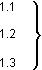 Нумерация пунктов первого раздела документа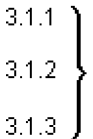 Нумерация пунктов первого подраздела третьего раздела документа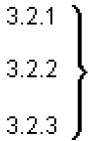 Нумерация пунктов второго подраздела третьего раздела документаУровеньКоммуникативные УУДРегулятивные УУДЛичностные УУДПознавательные УУДВысокий15201520Средний80607060Низкий5201520Педагогическая направленность личности Профессионально необходимые знанияПрофессионально необходимые способности, умения, навыкиПрикладные знания, умения, навыки, способностиСтабильный интерес к пед.деятельности, любовь к детямСпециальные знания (по преподаваемым дисциплинам)ОрганизаторскиеХудожественныеОтветственность за результаты своего трудаЗнания по психологии, педагогике, частным методикамКоммуникативныеТехническиеПозитивные мотивы деятельностиОбщественные (исторические, политические, экономические и др.)Дидактические СпортивныеКачества личности (позитивные)Наиболее актуальные сегодня знанияАктерские бытовыеЧастное учреждение образовательная организация высшего образования
«Омская гуманитарная академия»Профильнаяорганизация:Организация:__________________________________________(полное наименование)Адрес:_________________________________________________________________________Частное учреждение образовательная организация высшего образования «Омская гуманитарная академия»_____________________(полное наименование)Адрес:644105, г.Омск, ул. 4 Челюскинцев,2А__________________________________________Ректор                                      А.Э.Еремеев(наименование должности, фамилия, имя, отчество (при наличии)М.П. (при наличии)(наименование должности, фамилия, имя, отчество (при наличии)М.П. (при наличии)Направление подготовкиНаименование основных образовательных программ высшего образования, профиль (направленность)Компоненты образовательных программСодержание меняется в соответствии с прохождением определенной части практики, если договор заключается на несколько лет вперед для прохождения всех частей практики, то в приложение вставляются все заданияКоличество обучающихся, человекСроки организации практической подготовки44.03.05 Педагогическое образование  ( с двумя профилями подготовки)«Дошкольное образование»  и «Начальное  образование»Задания на 1 часть практики:1. Общее знакомство с организацией, на базе которой проводится практика.           Результат: Визитная карточка образовательной организации (составляется по примерному плану, представленному в Методических указаниях)2. Знакомство с нормативными документами, регламентирующими работу учителя начальных классов, рабочими программами и применяемыми УМК. Результат: краткая аннотация основных документов – назначение, структура.Индивидуальное задание:1. Посещение уроков в начальной школе, анализ качества и эффективности коммуникации педагога и обучающихся по критериям, представленным в Методических указаниях.2. Самоанализ качества и эффективности профессионального и личного общения с руководством образовательной организации, коллегами по работе, педагогом-наставником и обучающимися (в отчёте о практике в свободной форме).Не более 30В соответствии с календарным учебным графикомПрофильная организация Структурные подразделенияАдрес местонахожденияПомещения БОУ «Средняя общеобразовательная школа № 1»пример!!!!МУ учителей начальных классовпример!!!  644099, Омская обл., г Омск, улица Гагарина, 34.Учебные аудитории (классы)в зданиях соответствующих структурных подразделенийОборудование: ….(указать)Программное обеспечение: …(указать)№Сроки проведенияПланируемые работыЧасть 1Часть 1Часть 1Инструктаж по технике безопасностиОписание образовательного учрежденияПодготовка отчета по практике№Сроки проведенияПланируемые работыЧасть 2Часть 2Часть 2Инструктаж по технике безопасностиПодготовка отчета по практике№Сроки проведенияПланируемые работыЧасть 3Часть 3Часть 3Инструктаж по технике безопасностиПодготовка и сдача отчета по практике№ДатаВид деятельностиПодпись руководителя практики профильной организациио выполненииЧасть 1Часть 1Часть 1Часть 1123456….№ДатаВид деятельностиПодпись руководителя практики профильной организациио выполненииЧасть 2Часть 2Часть 2Часть 2123456….№ДатаВид деятельностиПодпись руководителя практики профильной организациио выполненииЧасть 3Часть 3Часть 3Часть 3123456….Введение (цели, задачи, описание места практики)3Часть 11.1 Общая характеристика организации, на базе которой проводится практика (….)61.2 Нормативно-правовое обеспечение и регулирование функционирования учреждения..Индивидуальное задание..Часть 22.1……2.2..Индивидуальное задание..Часть 33.1 ….3.2..Индивидуальное заданиеЗаключение..Список использованной литературы..